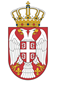 REPUBLIKA SRBIJA NARODNA SKUPŠTINAOdbor za spoljne poslove06 Broj 06-2/1-2210. januar 2022. godineB e o g r a dNa osnovu člana 70. stav 1. alineja prva Poslovnika Narodne skupštineS A Z I V A M                                        44. SEDNICU ODBORA ZA SPOLjNE POSLOVEZA ČETVRTAK, 13. JANUAR 2022. GODINE,SA POČETKOM U 11,00 ČASOVA	Za ovu sednicu predlažem sledećiD n e v n i   r e d1. Razgovor sa novoimenovanim ambasadorom Republike Srbije u Republici Belorusiji Milanom Miloševićem, pre odlaska na diplomatsku dužnost2. Razgovor sa novoimenovanim ambasadorom Republike Srbije u Republici Argentini Zoranom Vujićem, pre odlaska na diplomatsku dužnost           3. 	Redovne aktivnosti stalnih delegacija3.1. Učešće stalne delegacije NS RS u PS OEBS na Zimskom zasedanju PS OEBS, Beč, Austrija, 24. i 25. februara 2022. godine, u hibridnom formatu;	  4. Razno Sednica će se održati u Domu Narodne skupštine, Trg Nikole Pašića 13, sala II.             Mole se članovi Odbora da u slučaju sprečenosti da prisustvuju sednici Odbora, o tome obaveste svoje zamenike u Odboru.     PREDSEDNIK ODBORA      Prof. dr Žarko Obradović 